Abschlussbericht	
Projektfonds Steiermark 2024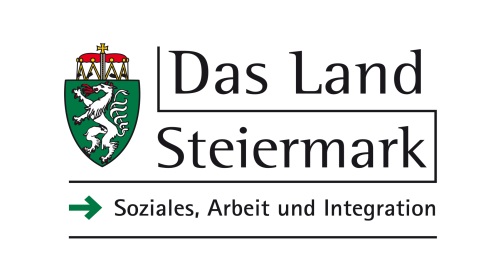 AbschlussberichtMit meiner Unterschrift bestätige ich die Richtigkeit meiner Angaben.* Informationen für die Erstellung des AbschlussberichtsAls Nachweis der durchgeführten Aktivität sowie der Einhaltung der Publizitätsvorschriften (Verwendung des Land Steiermark Logos) legen Sie bitte drei Fotos sowie je ein Exemplar Ihrer Drucksorten und Bewerbungsmaterialien (z.B. Flyer, Einladung, Flugblätter, Auszug Website…) dem Abschlussbericht bei.Informationen für die Einreichung des AbschlussberichtsDer Abschlussbericht inkl. aller Nachweise und Fotos ist längstens bis 31. Jänner 2025 an das Amt der Steiermärkischen Landesregierung, Abteilung 11 – Soziales, zu übermitteln!Per E-Mail: 	projektfonds-integration@stmk.gv.atoderper Post: 	Amt der Steiermärkischen Landesregierung	Abteilung 11 – Soziales, Arbeit und Integration	Förderungsmanagement	Hofgasse 12	8010 GrazAngaben zur AntragstellungLt. FörderungsvertragAngaben zur AntragstellungLt. FörderungsvertragName Organisation / Person:Zeichnungsberechtigte Person:Geschäftszahl (GZ)ABT11-Zusammenfassung der AktivitätPro Projekt anführen: Was wurde durch Ihre Aktivität erreicht? Projekttitel:Projektergebnis:Projektreichweite (Gesamtanzahl erreichte Personen): Welche Tipps/Anregungen möchten Sie weitergeben?Aufzeichnung der KostenAufzeichnung der KostenBitte entnehmen Sie alle Angaben dem Förderungsvertrag!Bitte entnehmen Sie alle Angaben dem Förderungsvertrag!Aufwände lt. Förderungsvertrag, für die eine Förderung gewährt wird:Tatsächlicher (brutto) Betrag in €Abzüglich tatsächlicher Einnahmen:(wenn zutreffend, z.B. Spenden, Selbstbehalt etc.)- Endsumme:€Ort, DatumUnterschrift, förderungswerbende Person